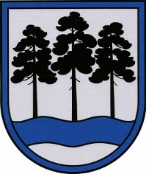 OGRES  NOVADA  PAŠVALDĪBAReģ.Nr.90000024455, Brīvības iela 33, Ogre, Ogres nov., LV-5001tālrunis 65071160, e-pasts: ogredome@ogresnovads.lv, www.ogresnovads.lv PAŠVALDĪBAS DOMES ĀRKĀRTAS SĒDES PROTOKOLA IZRAKSTS32.Par dalības saglabāšanu biedrībā “Latvijas Pašvaldību savienība”Saskaņā ar Pašvaldību likuma Pārejas noteikumu 10.punktu pašvaldības līdz 2023.gada 30.jūnijam likvidē to izveidotās biedrības un nodibinājumus, kas neatbilst šā likuma 79.pantā noteiktajam, vai izbeidz savu dalību šādās biedrībās un nodibinājumos. Pašvaldību likuma 79.panta pirmajā daļā ir noteikts, ka pašvaldības var dibināt kopīgas biedrības un nodibinājumus pašvaldību kopīgu interešu īstenošanai. Ja biedrība neatbilst Pašvaldību likuma 79.panta pirmās daļas prasībām, saskaņā ar minētā panta trešo daļu, dome var lemt par pašvaldības dalību biedrībā, ja pašvaldības dalību biedrībā paredz starptautiskie normatīvie akti, likums vai Ministru kabineta noteikumi vai pašvaldības dalība ir nepieciešama sabiedrības virzītas vietējās attīstības īstenošanai. Ogres novada pašvaldība ir biedrības “Latvijas Pašvaldību savienība” (turpmāk – Biedrība), reģ. Nr. 40008020804 , juridiskā adrese: Mazā Pils iela 1, Rīga, LV-1050, biedrs kopš Biedrības dibināšanas brīža, dalības maksa tiek aprēķināta 0,13% reizinot ar summu, kas iegūta saskaitot iedzīvotāju ienākuma nodokli, nekustamā īpašuma nodokli un dotāciju no Pašvaldību finanšu izlīdzināšanas fonda.Biedrības darbības stratēģiskais mērķis ir veicināt Latvijas iedzīvotāju vietējo un reģionālo interešu pilnīgāku pārstāvību, veicinot iedzīvotāju līdzdalību publiskajā pārvaldē un nostiprinot pašvaldību demokrātiju un pašvaldību institūciju veiktspēju.Biedrības mērķi:Biedru interešu salāgošana, kopīgošana un aizstāvība;Pašvaldību autonomijas, patstāvības stiprināšana un izaugsme;Būt par ietekmīgu viedokļu līderi;Stiprināt kompetenci un kapacitāti;Veicināt uz uzticēšanos vērstu un rezultatīvu sadarbību ar partneriem.Saskaņā ar Pašvaldību likuma 79.panta trešo daļu priekšnosacījumi dalības izvērtēšanai:Dalības pamatā jābūt vietējās sabiedrības iniciatīvai;Biedrība/ nodibinājums veicina Ogres novada teritorijas attīstību;Apstākļu kopums, ka tieši un tikai ar biedrību/ nodibinājumu kā organizācijas formu ir iespējams veikt tās funkcijas un mērķus, kas konkrētajā gadījumā ir noteikti.Tomēr šajā gadījumā jāņem vērā Pašvaldību likuma 79. panta pirmajā daļā paredzētā tiesība, proti, pašvaldību kopīgu interešu īstenošanai pašvaldības var dibināt kopīgas biedrības un nodibinājumus, ievērojot šajā likumā un Biedrību un nodibinājumu likumā noteikto.Biedrība veicina Ogres novada teritorijas attīstību. Biedrība uz brīvprātības principiem apvieno Latvijas Republikas novadu un valstpilsētu pašvaldības. Biedrība dibināta 1991.gada 15.decembrī. Biedrībā ir 41 Latvijas pašvaldība: 36 novadu pašvaldības un 5 novados neietilpstošas valstspilsētas. Biedrības uzdevumi:pārstāvēt Biedrības un tās dalībnieku intereses un aizstāvēt to tiesības valsts varas un pārvaldes institūcijās;izstrādāt Biedrības viedokli Latvijas pašvaldību politikā atbilstoši pašvaldību, to apvienību un savienību priekšlikumiem;sekmēt sadarbību starp Latvijas pašvaldībām un to apvienībām un savienībām;nodrošināt pašvaldības ar tām nepieciešamo informāciju un pakalpojumiem;organizēt deputātu un pašvaldību darbinieku apmācību;veicināt pašvaldību darbinieku sociālo aizsardzību;veicināt uzņēmumu veidošanu kopējo pašvaldību interesējošo jautājumu risināšanai;veicināt sadarbību ar pašvaldībām un to organizācijām ārzemēs;pārstāvēt biedrības un tās biedru intereses Eiropas Savienības, Eiropas Padomes un citās starptautiskajās pašvaldību intereses pārstāvošajās institūcijās;organizēt pašvaldību informācijas apstrādes sistēmas izveidošanu pēc vienotiem principiem.Ņemot vērā augstāk minēto un pamatojoties uz Pašvaldību likuma 10.panta pirmās daļas 9. punktu, 79.panta pirmo un ceturto daļu, balsojot: ar 15 balsīm "Par" (Andris Krauja, Artūrs Mangulis, Atvars Lakstīgala, Dace Māliņa, Daiga Brante, Dainis Širovs, Dzirkstīte Žindiga, Egils Helmanis, Gints Sīviņš, Ilmārs Zemnieks, Indulis Trapiņš, Jānis Iklāvs, Jānis Siliņš, Raivis Ūzuls, Valentīns Špēlis), "Pret" – nav, "Atturas" – nav, Ogres novada pašvaldības dome NOLEMJ:Saglabāt Ogres novada pašvaldības dalību biedrībā “Latvijas Pašvaldību savienība”, reģ. Nr. 40008031761 (turpmāk - biedrība).Biedrībā Ogres novada pašvaldību pārstāv domes priekšsēdētājs Egils Helmanis.Uzdot Ogres novada pašvaldības Centrālās administrācijas Kancelejai informēt biedrību “Latvijas Pašvaldību savienība” par šo lēmumu, ievērojot Biedrību un nodibinājumu likumā un biedrības statūtos noteikto kārtību.Kontroli par lēmuma izpildi uzdot pašvaldības izpilddirektoram.(Sēdes vadītāja,domes priekšsēdētāja E.Helmaņa paraksts)Ogrē, Brīvības ielā 33                   Nr.10 2023. gada 29. jūnijā